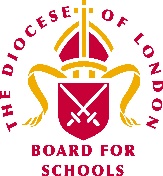 Exemplar for how to structure class worship based on ‘take home questions for the week’ taken from the liturgical calendarDate:  Theme: Questions to take home:  (Identified on the liturgical calendar)Gathering:Creating the sacred space at the front of the classroom.Possible ideas:A member of the class comes up and lights the class candle.A member of the class comes and places the Bible on a table.The school prayer is said or a greeting used:Eg:  Leader:  The peace of the Lord be with you.All:          And also with you.Leader:  This is the day that the Lord has made.All:          We will rejoice and be glad in it.Creating a focal point that could include a piece of art/flowers/sculpture to aid thinking and curiosity.Engagement:One possible way in:Reflect back on the previous week’s challenge:K.S 1:  Pupils reflect as a class as to how well they have achieved what they themselves set out to do the previous week.K.Qs:  What difference do they think their actions made to someone else’s life?  How did it make them feel carrying out the action?  What did they find difficult?K.S 2:  Referring to the child’s own reflection diary, encourage children to reflect on last week’s personal challenge they set themselves.  KQs: Were they able to achieve it?  What did they notice?  What did they find difficult?  What do they wish to give thanks to God for, about the week that has just passed?Engage:Recap on the theme for the current week and the previous day’s message.Introduce the take home questions for the week.Allow time for children to discuss the questions.In either:Small groupsPairsAs a whole classReflection/response and silence:  Providing children with the opportunity to make personal connections with what they have heard and understood.  One possible way in:K.S 1:  Class reflection book. K.Q:  What can we do this week to help others, in response to what we have discussed and heard.  (Challenge questions on the liturgical calendar can help guide the conversation.)K.S 2:Children record their personal reflections in their reflection diary.  Children set their personal challenge for the week related to the questions discussed earlier.  (Challenge questions on the liturgical calendar can help guide the children’s thinking.)Children to have a period of silence together to close the worship.Possible ideas to help children into silence:I wonder………………….VisualizationUse of a painting to reflect onWords to reflect onMusic to listen toYou may want to end the silence with a prayer/poem/song/words from scripture/call and response.Leader:  Go in the peace of Christ.All:  Thanks be to God.Leader:  Go into the world to love and serve.All:  Thanks be to God.Leader:  Shine in the world All:  so, all may see your love.  Amen    Or an agreed closing response.  Eg:Go in the peace of Christ.Be with us this day and always.  AmenMay we be ready to love and serve you in all we do.  AmenHelp us always to love one another just as you love us.  AmenSending out:Consider how you want children to leave the hall:Ideas:Listening to musicIn silenceVisual to look at